هو الله - ای دوست حقيقی روحانی جناب ميرزا حبيب الآن…حضرت عبدالبهاءاصلی فارسی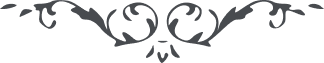 ٥٥٢ هو الله ای دوست حقيقی روحانی جناب ميرزا حبيب الآن از حيفا وارد و در اين ساعت راجع لهذا به سرعت تمام مباشرت به تحرير اين مختصر مشغول شدم. مقصد آنکه از پريشانی امور آن حبيب مهربان به نهايت متفکّر و در هر دقيقه متذکّرم و از الطاف سلطان احديّت اميدوارم که انشاءاللّه نوعی مقدّر و مقرّر شود که اسباب آسايشی فراهم آيد و من يتوکّل علی اللّه فهو حسبه. البتّه آنچه در حيّز امکانست سعی و جهد خواهد شد. ديگر به خدا می‌سپارمت. ع 